Formación Médicina Sintergética 2019-2020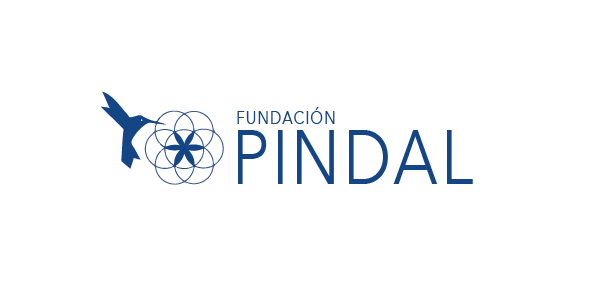 Top of FormBottom of FormDATOS DEL ALUMNODATOS DEL ALUMNONombresApellidosRutTeléfono MóvilE-mailDirecciónCiudad Profesión / ActividadInstitución donde TrabajaBreve Currículum relativo al cursoFORMAS DE PAGOFORMAS DE PAGO¿Por qué medio se enteró de la formación? ¿Por qué medio se enteró de la formación? DATOS DE FACTURACIÓN (solo si se requiere factura)DATOS DE FACTURACIÓN (solo si se requiere factura)Razón SocialRutDirecciónGiroTeléfono